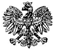 Zgierz, dnia 27.02.2023 r.ZP.272.1.2023.SZ/17Sprostowanie do zawiadomienia o wyborze oferty w ramach zadania nr 1	            Powiat Zgierski reprezentowany przez Zarząd Powiatu Zgierskiego (zwany dalej Zamawiającym), informuje, iż w piśmie z dnia  20.02.2023 r., znak: ZP.272.1.2023.SZ/16 ZAWIADOMIENIE O WYBORZE OFERTY w ramach zadania nr 1 do postępowania o udzielnie zamówienia publicznego w trybie podstawowym pn. :„Remonty cząstkowe nawierzchni dróg powiatowych na terenie Powiatu Zgierskiego” w ramach zadania  nr  1 - Remonty cząstkowe nawierzchni dróg powiatowych na terenie miasta i gminy Aleksandrów Łódzki oraz gminy Parzęczew, nastąpiła omyłka pisarska dotycząca kwoty zabezpieczenia należytego wykonania umowy.Prawidłowy zapis w brzemieniu:Przed zawarciem umowy Wykonawca, którego oferta została wybrana, jako najkorzystniejsza, jest zobowiązany do wniesienia zabezpieczenia należytego wykonania umowy służącego pokryciu roszczeń z tytułu niewykonania lub nienależytego wykonania umowy w wysokości 5 % ceny całkowitej podanej w ofercie tj. w wysokości 7 750,00 zł. Zasady wnoszenia zabezpieczenia należytego wykonania umowy i jego zwrotu określa Ustawa.POUCZENIE		Od niezgodnej z przepisami Ustawy czynności Zamawiającego podjętej w postępowaniu                                    o udzielenie zamówienia lub zaniechaniu czynności, do której Zamawiający był zobowiązany przysługuje Wykonawcy odwołanie zgodnie z przepisami Ustawy.                                                              Zarząd Powiatu Zgierskiego_______________________________________________                                                                                (podpis kierownika Zamawiającego lub osoby upoważnionej)ZARZĄD POWIATU ZGIERSKIEGO95-100 Zgierz, ul. Sadowa 6atel. (42) 288 81 00, fax (42) 719 08 16zarzad@powiat.zgierz.pl, www.powiat.zgierz.pl